О внесении изменений Постановление Администрации сельского поселения Прибой от 11.02.2011г. № 3 «Об утверждении Порядка  разработки и утверждения административных регламентов предоставления муниципальных услуг»  В соответствии с Федеральным законом от 27.07.2010 г. № 210-ФЗ «Об организации предоставления государственных и муниципальных услуг (в редакции Федерального закона от 29.12.2017г. № 479-ФЗ), в целях обеспечения разработки и утверждения административных регламентов предоставления муниципальных услуг в сельском поселении Прибой   ПОСТАНОВЛЯЮ:Внести в Постановление Администрации сельского поселения Прибой от 11.02.2011г. № 3 «Об утверждении Порядка  разработки  и утверждения административных регламентов предоставления муниципальных услуг» следующие изменения:В разделе № 3.4. Порядка  разработки  и утверждения административных регламентов предоставления муниципальных услуг пункт з) изложить в следующей редакции:   «з) исчерпывающий перечень оснований для приостановления предоставления или отказа в предоставлении муниципальной услуги;».Опубликовать настоящее Постановление в газете «Вестник сельского поселения Прибой» и разместить на официальном сайте сельского поселения Прибой. Настоящее Постановление вступает в силу со дня его официального опубликования. Контроль за исполнением настоящего Постановления оставляю за собой.  Глава сельского поселения Прибой муниципального района Безенчукский Самарской области                                                                        В.В. ПахомовИсп. С.В. Петраш т.8(84676)43310         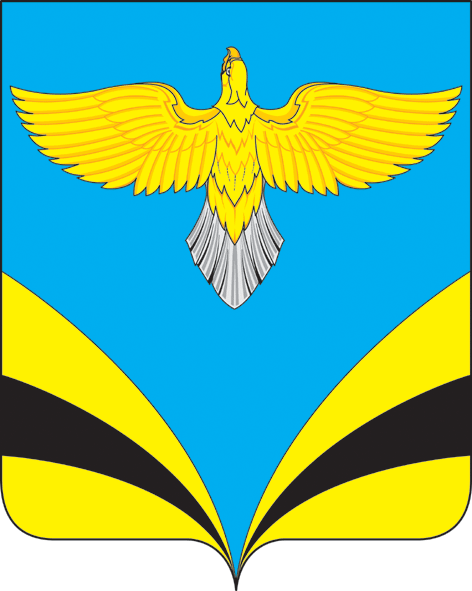 АДМИНИСТРАЦИЯСЕЛЬСКОГО ПОСЕЛЕНИЯ ПРИБОЙмуниципального района БезенчукскийСамарской области446242, с. Прибойул. Центральная, д.5, тел.: 43-310E-mail: admpriboy@yandex.ruПОСТАНОВЛЕНИЕот «___» _________ 2018 года № _____ПРОЕКТ 